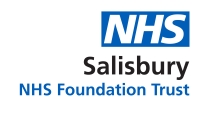 ____________________________________________________________________________________________________________________________________________________________________________________________________________________________________________________________________________________________________________________________________________________________________________________________________________________________________________________________________________________________________________________________________________________________________________________________________________________________________________________________________________________________________________________________________________________________________________________________________________________________________________________________________________________________________________________________________________________________________________________________________________________________________________________________________________________________________________________________________________________________________________________________________________________________________________________________________________________________________________________________________________________Page 16Non-Invasive Ventilation Management PlanWard AreaPlease complete this form before commencing NIV therapyIs patient on home NIV?   Page 1Page 2__________________________________________________________________________________________________________________________________________________________________________________________________________________________________________________________________________________________________________________________________________________________________________________________________________________________________________________________________________________________________________________________________________________________________________________________________________________________________________________________________________________________________________________________________________________________________________________________________________________________________________________________________________________________________________________________________________________________________________________________________________________________________________________________________________________________________________________________________________________________________________________________________________________________________________________________________________________________________________________________________________________________________________________________________________________________________________________________________________________________________________Page 15______________________________________________________________________________________________________________________________________________________________________________________________________________________________________________________________________________________________________________________________________________________________________________________________________________________________________________________________________________________________________________________________________________________________________________________________________________________________________________________________________________________________________________________________________________________________________________________________________________________________________________________________________________________________________________________________________________________________________________________________________________________________________________________________________________________________________________________________________________________________________________________________________________________________________________________________________________________________________________________________________________________________________________________________________Page 14Pre-NIV Assessment		EWS______Oxygen saturation trigger	Y / N					ABGCXR Findings:Main Diagnosis:Optimising Therapy:Immediate maximum standard medical treatment should be implemented prior to commencing NIV therapy.Please assess effectiveness:O² prescriptionSupplementary O² to achieve oxygen saturations (BTS Emergency Oxygen Use in Adult Patients Guideline 2008)88 – 92%						Aminophylline>94%							FurosemideBronchodilators					GTNSteroids						Consider NGTAntibioticsAdequate HydrationPage 3ContraindicationsAbsoluteAsthma							Refer to ICU / HDUSustained facial trauma					Refer to ICU / HDUFixed airway obstruction					Refer to ICU / HDUIntractable vomiting						Refer to ICU / HDUUndrained pneumothorax					Refer to ICU / HDU	Significant haemoptysis					Refer to ICU / HDURaised ICP							Refer to ICU / HDUInability to protect own airway				Refer to ICU / HDUPneumonia in non-COPD patient				Refer to ICU / HDUIf the patient does not want					Cannot tolerate therapy despite encouragement		RelativeAltered conscious level					Consider referral to ICU / HDUPrevious respiratory arrestLikely to have an upper GI bleedPH <7.25							Consider referral to ICU / HDUSevere cardiovascular instability				Consider referral to ICU / HDU(Hypotension / Dysrhythmias) Confusion / Agitation requiring sedation			Refer to ICU / HDUProximal lung tumorsPrevious ventilator acquired Pneumothorax			Consider referral to ICU / HDURationale for commencing therapy if any of the above identified:Assess suitability for NIV:Patient wishes / consent  (Refer to Mental Capacity Act 2005 and Code of Practice)During NIV treatment should the below occur refer to ICU / HDU for advice or consideration to admitWorsening pH and PaCO2, despite optimal medical and NIV managementAcute Hypercapnic respiratory failure with impending respiratory arrestFailure to augment chest wall movement whilst on NIVInability to maintain sats >85% despite optimal medical and NIV managementPage 4______________________________________________________________________________________________________________________________________________________________________________________________________________________________________________________________________________________________________________________________________________________________________________________________________________________________________________________________________________________________________________________________________________________________________________________________________________________________________________________________________________________________________________________________________________________________________________________________________________________________________________________________________________________________________________________________________________________________________________________________________________________________________________________________________________________________________________________________________________________________________________________________________________________________________________________________________________________________________________________________________________________________________________________________________Oral HygieneStandard oral hygiene - Regularly check oral cavity for broken areas, inflammation of gums and tongue, ulceration, debris and candidaBrush teeth 12 hourly using toothbrush and fluoride toothpasteRinse mouth with drinking waterMouth swabs using water (1 – 2 hourly or when on a break from NIV therapy)Regular drinksConsider use of artificial saliva if drying of the oral mucosa is a persistent problemPage 12Referral to ICU		Immediate I&VEscalation plan:DNAR discussed						Referral to end of life care Referral to Respiratory teamRespiratory Consultant R/V (at earliest opportunity)Referral to PhysioDecision made to commence NIV  (Medical Registrar ST3 or above)NIV PrescriptionO2 Prescription signed  NIV Prescription (initial settings)Nurse administering therapy to stay for 1 hourRepeat ABG in 1 hourPage 5NIV Risk AssessmentPage 6Nursing DocumentationBreaks from NIV should be made for drugs, physiotherapy, meals, pressure area care, to deliver oral hygiene and eye care.Pressure Area CareThese should be checked each time the mask is removed or replaced.Please document pressure area changes on the ‘SKIN BUNDLE Pressure Ulcer Prevention’ document.At risk areas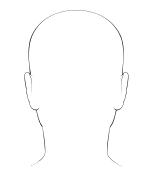 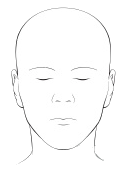 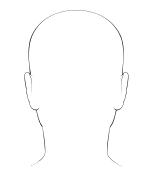 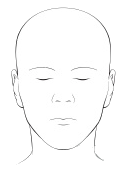 NutritionBreathless patients may find it difficult to eat; this is further compromised if they are unable to remove the mask for sufficient time to masticate food.  Liquid supplements are an alternative.Please commence a food chart to monitor dietary input.  Consider an early referral to the dieticians.Early consideration of a nasogastric feeding tube may also be required.Nasogastric feeding may be more appropriate, particularly in the acutely ill patient.  Oral medication can be given easily via NG.  Fine-bore feeding tubes do not significantly affect mask fit.  The patient should not lie flat when being tube fed to reduce the risk of aspiration.Encourage and assist the patient with regular oral intake of fluids.Keep a detailed record of what the patient drinks.If the patient is unable to eat and drink sufficiently, IV fluids must be considered and administered.Page 11NIV Observation Chart  - Please complete at initiation of therapy and then hourly; at each point at which a change in settings occurs or the therapy is removed or recommenced.Page 10Page 7NIV Observation Chart  - Please complete at initiation of therapy and then hourly; at each point at which a change in settings occurs or the therapy is removed or recommenced.Page 8NIV Observation Chart  - Please complete at initiation of therapy and then hourly; at each point at which a change in settings occurs or the therapy is removed or recommenced.Page 9Patient name:Hospital number:NameDate of BirthHospital No.LocationConsultantDate NIV startedNursePatient name:Hospital number:DesignationNameSignatureDatePatient name:Hospital number:Patient name:Hospital number:Patient name:Hospital number:Name of doctor prescribing NIVSignatureDateTimeIPAPTrigger sensitivityEPAPCycle sensitivitySet respiratory rateRise timeTarget tidal volumeModeTimePHPaC02Pa02HC03BESp023Pneumonia  with no previous diagnosed history of COPDFiO2 >50% or with sputum retentionUnconcious GCS <10 and not able to summon assistance. Confused and/or agitated & not able to fit or remove maskCardiovascular instability requiring more than one intervention i.e. drugs & fluidHistory of vomiting or feeling nauseous Respiratory acidosis pH <7.25 Mixed respiratory & metabolic acidosisTracheostomy (invasive)2Exacerbation of COPD or establishing patient onto home therapyFiO2 28% to 49% but able to cough & expectorateDrowsy but able to summon assistance.  Needs help to fit mask but able to remove maskCardiovascular instability requiring intervention with fluidsNasogastric tube insituPrimary respiratory acidosis pH 7.25 – 7.35Hospital equipment with unvented mask (non-invasive)1Continuation of home therapyFiO2 <28%Alert & able to summon assistance.  Able to fit and /or remove maskHemodynamically stableNo evidence of nausea or vomitingNormal gas exchange for patientPatients own equipment with vented & anti-asphyxiation mask.  Hospital equipment with vented mask (non-invasive)Reason for therapyRespiratory statusNeurological statusCardiovascular statusGastrointestinal statusAcid base balanceInterface  Date  Time  NIV on / off  Pathology setting  IPAP  EPAP  Back up resp rate  Trigger sensitivity  Cycle sensitivity  Ti max  Ti min  Rise time  Fall time  Tidal volume  Entrained O2  O2 saturations  Respiratory rate  Alarm settings    Respiratory rate       High    Low   Low volume  Mask leak       ON      OFF  SignatureDate of next assessmentSignature & bandAction taken (if any)Total scoreInterfaceAcid base balanceGastro-Intestinal statusCardio-vascular statusNeurological statusRespiratory statusReason for therapyDate  Date  Time  NIV on / off  Pathology setting  IPAP  EPAP  Back up resp rate  Trigger sensitivity  Cycle sensitivity  Ti max  Ti min  Rise time  Fall time  Tidal volume  Entrained O2  O2 saturations  Respiratory rate  Alarm settings    Respiratory rate       High    Low   Low volume  Mask leak       ON      OFF  Signature  Date  Time  NIV on / off  Pathology settomg  IPAP  EPAP  Back up resp rate  Trigger sensitivity  Cycle sensitivity  Ti max  Ti min  Rise time  Fall time  Tidal volume  Entrained O2  O2 saturations  Respiratory rate  Alarm settings    Respiratory rate       High    Low   Low volume  Mask leak       ON      OFF  Signature